Институт мировой литературы им. А.М. Горькогороссийской академии наукМеждународный симпозиум НАПОЛЕОНОВСКИЕ МИФЫ В МИРОВОЙ КУЛЬТУРЕ: эпистемология, аксиология, репрезентации в литературе, историографии, искусстве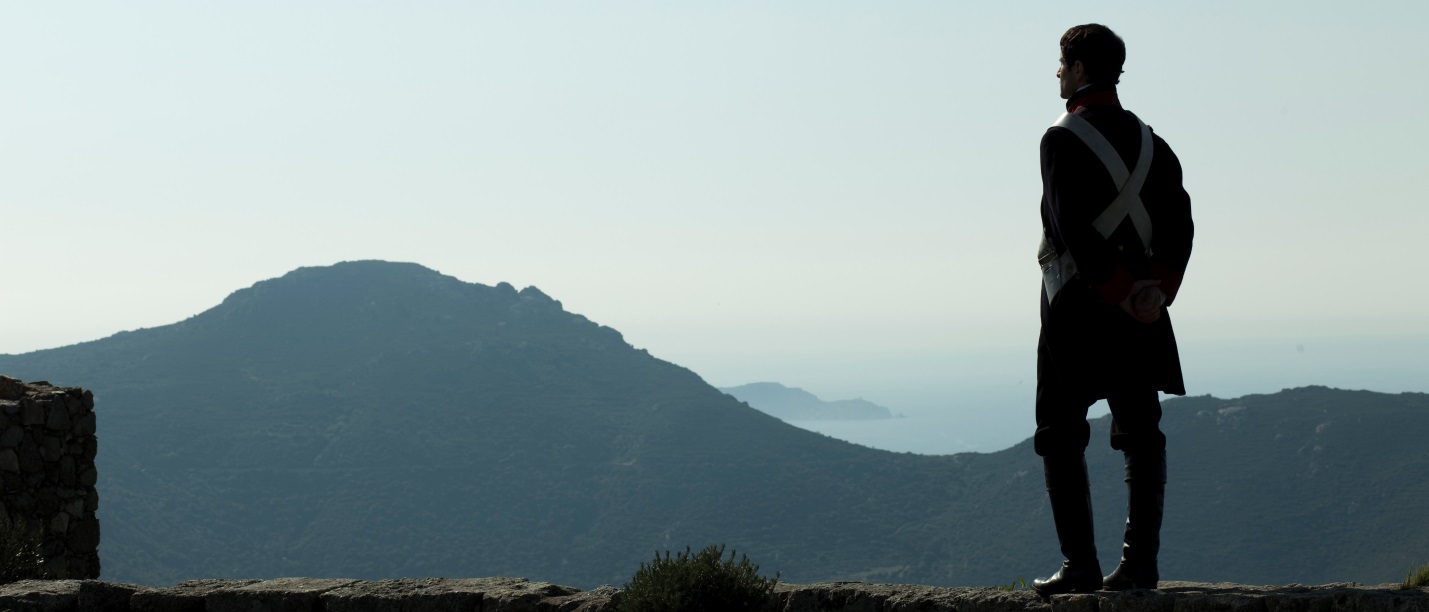 3-5 октября 2016 Москва, Ул. Поварская 25-а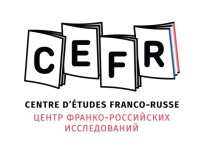 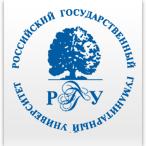 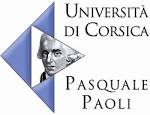 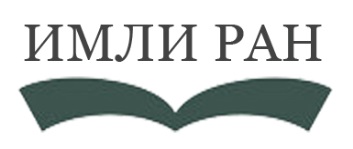 ОРГАНИЗАТОРЫИМЛИ им. А.М. Горького РАН, Российский Государственный Гуманитарный Университет, Центр франко-российских исследований в Москве и Университет Корсики им. Паскуале Паоли при активном участии Института Всеобщей Истории РАН, Комиссии по литературе и интеллектуальной культуре Франции Совета «История мировой культуры» при президиуме РАН, МГУ им. М.В. Ломоносова.НАУЧНЫЙ КОМИТЕТ СИМПОЗИУМАКоординаторы: с российской стороны - Е.Д. Гальцова (ИМЛИ РАН, РГГУ), А.В. Чудинов (ИВИ РАН),  с французской стороны - Д.-Ж. Поли (Университет Корсики, Франция), Элен Мэла (ЦФРИ, Москва)Р. Баттистон (Ун-т Верхнего Эльзаса, Франция), Ж-О. Будон (Сорбонна, Париж, Франция), Н.М. Великая (РГГУ), Т.Д. Венедиктова (МГУ), М. Верже-Франчески (Ун-т Тура, Франция), Е.Е. Волчек (СПбГУ), Ж.-Ж. Вюненберже (Ун-т Лион 3, Франция), А.-М. Грациани (Ун-т Корсики, Франция),  В.И. Заботкина (РГГУ), А.В. Журбина (ИМЛИ РАН), Е.В. Журбина (МГУ), В.Н. Земцов (Екатеринбургский пед. Ун-т), А.Ф. Кофман (ИМЛИ РАН), О.Н. Купцова (МГУ), М.Н. Недосейкин (Воронежский гос. Ун-т), Полонский В.В. (предс. ИМЛИ РАН, РГГУ), А.Н. Таганов (Ивановский гос. Ун-т), В.М. Толмачев (МГУ), С.Л. Фокин (СПбГЭУ, СПбГУ), К.А. Чекалов (ИМЛИ РАН), И.О. Шайтанов (РГГУ), П.П. Шкаренков (РГГУ), М.И. Щербакова (ИМЛИ РАН).НАУЧНЫЕ И ОБРАЗОВАТЕЛЬНЫЕ ОРГАНИЗАЦИИ, ПРЕДСТАВИТЕЛИ КОТОРЫХ УЧАСТВУЮТ В КОНФЕРЕНЦИИИМЛИ РАН, ЦФРИ, РГГУ, Ун-т Корсики, ИВИ РАН, МГУ, Комиссия по литературе и интеллектуальной культуре Франции Совета «История мировой культуры» при президиуме РАН, Сорбонна, Государственный академический ун-т гуманитарных наук,  Ун-т Верхнего Эльзаса, Ун-т  Лион 3, Ун-т г. Тур, Воронежский гос. Ун-т, Ивановский гос. Ун-т, Уральский гос. пед. ун-т, СПбГУ, Санкт-Петербургский экономический ун-т, Институт русской литературы РАН Пушкинский Дом, Саратовский Национальный исследовательский гос. Ун-т им. Н.Г.Чернышевского, Ун-т Руана, МГПУ.ПРОГРАММА 3 октября 2016 9.45 : Регистрация участников – Каминный зал10.00-10.30 : ТОРЖЕСТВЕННОЕ ОТКРЫТИЕ СИМПОЗИУМАВыступают : директор ИМЛИ РАН В.В. Полонский, проректор РГГУ В.И. Заботкина, директор ЦФРИ Элен Мэла10.30-14.00 : ПЛЕНАРНОЕ ЗАСЕДАНИЕ – Каминный залМодераторы – А.Ф. Кофман и А.В. Чудинов10.30-11.00 : Наполеон в русском фольклоре XIX векаА.В. Чудинов  (ИВИ РАН)11.00-11.30 : Об «Истории Корсики» молодого Наполеона БонапартаЖ.-Д. Поли (Ун-т Корсики)11.30-12.00 : Наполеон неорелигиозного модернистского мифа: Мережковский и другие В.В. Полонский (ИМЛИ РАН, РГГУ)12.00-12.30 : Кофе-брейк12.30-13.00 : Политическое воображение и политическая философия – от Паскуале Паоли до Наполеона БонапартаЖан-Ги Таламони (Ун-т Корсики)13.00-13.30 : Наполеон во французской литературе: идиллия ?Фредерик Тудуар-Сюрляпьер (Унив. Верхнего Эльзаса) 13.30-14.00 : Байрон и Наполеон (опыт прочтения поэмы «Паломничество Чайлда Хэролда»)В.М. Толмачев (МГУ)14.00-15.00 : Перерыв на обед15.00-17.00 : ПЛЕНАРНОЕ ЗАСЕДАНИЕ – Каминный залМодераторы:  Ж.-Д. Поли и Е.Д. Гальцова15.00-15.30 : История Наполеона и Великой армии в 1812 г. Ф.П. де Сегюра. Подходы к определению жанраН. В. Промыслов (ГАУГН, ИВИ РАН)
15.30-16.00 : Поццо ди Борго (1764-1842), корсиканский кузен Наполеона и его заклятый врагМишель Верже-Франчески (Университет города Тур)16.00-16.30 : Наполеоновская пропаганда и мифологизация казакаА. В. Гладышев (СНИГУ им. Н.Г.Чернышевского, Саратов)16.30-17.00 : Репрезентации острова в наполеоновском мифе: от привязанности к конкретному месту – к универсальностиВанинна Лари (Унив. Корсики). 15.00-17.05 : Вечернее заседание 1 Конференц-зал. Модераторы - О.Н. Купцова и Е.Е. Дмитриева15.00-15.25 : Образ Наполеона и его мифологизация в общественном сознании и отражение его в изобразительном искусстве 19-20 вв.Е.В. Журбина (МГУ)15.25-15.50 : Наполеон неудавшийся русский женихЕ. Е. Дмитриева (ИМЛИ РАН, РГГУ)15.50-16.15 : Император Наполеон, князь Вяземский и споры об истинном патриотизме С.И. Панов (ИМЛИ РАН)16.15-16.40 : Лермонтовский вариант « наполеоновского мифа»Е.О. Ларионова  (ИРЛИ РАН)16.40-17.05 : Фигура Наполеона в контексте "Переписки из двух углов" (1921) Вяч. Иванова и М. Гершензона. Личная мифология и аксиологический фетишизмН.Н. Смирнова (ИМЛИ РАН)15.00-17.05 : Заочное Пленарное заседание    15.00-15.25 :  Мифы и геополитика ИмперииЖ.-Ж. Вюненбюрже (Унив. Лион-3) 15.25-15.50 : Наполеон, его образ и "альтернативная история"В.Н. Земцов  (Уральский гос. пед. ун-т,  Уральский федеральный ун-т)15.50-16.15 : Образ Наполеона в политическом дискурсе современной ФранцииА.А. Постникова  (Уральский гос. пед. ун-т)16.15-16.40 : Наполеон в живописиДавид Шантеранн (Журналы Revue du Souvenir Napoléonien, magazine Napoléon)16.40-17.05 : «Направление Наполеон» - один из культурных маршрутов Совета Европы : современное прочтение персонажа как объекта культуры, экономики и туризма Жак Маттеи (Европейская федерация наполеоновских городов)17.05-17.30 : Кофе–брейк17.30-20.00 : ПОКАЗ ХУДОЖЕСТВЕННОГО ФИЛЬМА  Les exilés и его обсуждениеИМЛИ РАН Конференц-зал вместе с участниками междисциплинарного семинара и киноклуба МГУ. Выступления режиссера фильма Ренату Фрассати и литературоведа Ж.-Д. Поли. Модератор - Дина Владимировна Шулятьева. Участвуют студенты и аспиранты междисциплинарной программы "Литература и кино" (кафедра общей теории словесности филфака МГУ). Тема семинара: "Les exilés: в поисках языка и идентичности". 4 октября 2016 10.00-12.30 : Утреннее заседание 1Каминный зал. Модераторы - В.М. Гуминский и Фредерик Тудуар-Сюрляпьер 10.00-10.30 : «Мертвые души» и НаполеонВ. М. Гуминский (ИМЛИ РАН)10.30-11.00: Апология или развенчание мифа о Наполеоне на страницах «Вестника Европы» Н. М.  КарамзинаН.Д. Блудилина (ИМЛИ РАН)11.00-11.30 : Восприятие Наполеона в Германии после падения Империи в творчестве Луизы Мюльбах (1858-1859)Режин Баттинсон (Университет Верхнего Эльзаса). 11.30-12.00 : “Пистолетом или кинжалом?” – от биографического эпизода к литературному сюжетуЕ.А. Тахо-Годи  (ИМЛИ РАН, МГУ)12.00-12.30 : Наполеон в театре и кино Гитри (с 1920-х до 1955)Флоранс Фикс (Университет Руана)10.00.-12.30 : Утреннее заседание 2 Конференц-зал.  Модераторы - А.В. Журбина и Е.О. Ларионова10.00-10.30 : Наполеоновский миф в поэзии О. Мандельштама.М.А. Ариас-Вихиль (ИМЛИ РАН)10.30-11.00 : Культ Наполеон как культ римского императора: основные иконографии и их соотношение с античными канонамиА.В. Журбина (ИМЛИ РАН), Е.В. Журбина (МГУ)11.00-11.30 : B(u)onapartiana vs Napoléoniana: анекдот о Наполеоне Бонапарте во французской культуре 1-й пол. 19 в.А.В. Голубков (ИМЛИ, РГГУ)11.30-12.00 : Наполеон в современном российском театреН.М. Великая (РГГУ)12.00-12.30 : Образ Наполеона на русской сцене XX векаО.Н. Купцова (МГУ)12.30-13.00 : Кофе-брейк14.00-16.30 : Посещение Российского Государственного Гуманитарного Университета иностранными участниками симпозиума   5 октября 2016 10.00-11.30 : Пленарное заседаниеКаминный зал. Модератор Н.М. Великая и М. Верже-Франчески10.00-10.30 : Наполеон – великий человек или полубог?Жак-Оливье Будон (Сорбонна, Париж) 10.30-11.00 : Генерал Вандемьер: у истоков наполеоновской легендыД.Ю. Бовыкин (МГУ, ИВИ РАН)11.00-11.30 : Наполеон Бонапарт: взгляд с арабского ВостокаЕ.А. Прусская (ИВИ РАН)11.30-12.00 : Кофе- брейк12.00-14.00 : Утреннее заседание-1Каминный зал. Модераторы Д.Ю. Бовыкин  и Жак-Оливье Будон12.00-12.30 : Люсьен Бонапарт А.М. Грациани (Унив. Корсики) 12.30-13.00 : Споры о суеверности и рационализме Наполеона, по материалом его частной переписки Александра В. Альбертини (Унив. Корсики) 13.00-13.30 : Старообрядческий вариант антинаполеоновского мифаЛ.И. Сазонова (ИМЛИ РАН)13.30-14.00 : Марина Цветаева и Эдмон Ростан: отголоски наполеоновской темыА.Н. Таганов (Ивановский гос. Университет)12.00-14.00 : Утреннее заседание 2Конференц-зал.  Модераторы - Т.Д. Венедиктова и С.Л. Фокин12.00-12.30 : Наполеон и дискурс ученого в произведениях А. ФрансаМ.Н. Недосейкин (Воронежский гос. университет)12.30-13.00 : «Вот, например, Наполеон…»: визуализация героического и «тактильность» демократического дискурса в «Моби Дике» Г. МелвиллаТ.Д. Венедиктова (МГУ)13.00-13.30 : Наполеон в альтернативной истории США: роман Ш. Селин "Наполеон в Америке" И.В. Морозова (РГГУ)  13.30-14.00 : Экзистенциалистский миф о Наполеоне в «Праве на остров» В. АксеноваЕ. Д. Гальцова (ИМЛИ, РГГУ)14.00-15.00 : Перерыв на обед15.00-16.30 : Вечернее заседание-1Каминный зал. Модераторы А.Н. Таганов и А.-М. Грациани 15.00-15.30 : (Европейская федерация наполеоновских городов) Наполеон сегодня и переосмысление ценности территорий, связанных с его историейРоберто Рас15.30-16.00 : Фрюктидорианцы и генерал Бонапарт. Эпизод из истории наполеоновского мифа А.A. Митрофанов (ИВИ РАН) 16.00-16.30 : Поэт и Император: образ Наполеона в "Тетрадях" Поля ВалериС. Л. Фокин (СПбГЭУ, СПбГУ)15.00-16.30 : Вечернее заседание-2Конференц-зал. Модераторы О.Е. Волчек и М.Н. Недосейкин 15.00-15.20 : Наполеон в поэтическом тексте ЛермонтоваИ.А. Зайцева (ИМЛИ РАН)  15.20-15.40 : Современные нарративы о Наполеоне в деревнях Смоленской областиЕ.В. Миненок (ИМЛИ РАН)15.40-16.00 : "Обожание Наполеона", или "студия" русского самоубийстваИ. А. Беляева (МГПУ, МГУ)16.00-16.30 : Наполеон и дети: золотая легенда в романе Ф.М. Достоевского "Идиот"О.Е. Волчек (СПбГУ)16.30-18.00 : Подведение итогов конференции и коктейль